«В гости к нам пришел Петрушка»занятие по развитию речи во 2-ой мл. гр.МДОУ детский сад № 55Воспитатель: Н. В. КасимоваЦель:связная речь: упражнять детей в правильном назывании предметов и их действий, закрепить знание текста игр «На поляне дом стоит», «Хоровод водили»;грамматика: образовывать предложения со словосочетаниями: «Петрушка принес..», закрепить использование предлогов «на», «под», «в», закрепить произношение звука [к];словарь: закрепить использование в речи слов: веселый, озорной, игривый.Подготовка детей: дети играли в игру «Хоровод водили», «На поляне дом стоит»;Подготовка воспитателя: приготовила: игрушки (кошку, лягушку, зайца, собаку), костюм Петрушки.Ход: Дети сидят полукругом.В-ль: Дети где живут люди?Дети: В домах.В-ль: Какие бывают дома?Дети: Большие и маленькие.В-ль: Кто строит дома?Дети: Строители.В-ль: Давайте, мы сейчас тоже будем строителями и построим дома.Пальчиковая игра «На поляне дом стоит»– На поляне дом стоит,Ну, а к дому путь закрытМы ворота открываемИ гостей в дом приглашаем.В-ль: А в этом домике язычок живет. Рано утром встает и потягивается. Вот так (язычок короткий, длинный).(дети показывают)В-ль: – Язычок проснулся, выглянул в окошко, посмотрел в одну сторону, потом в другую. Вот так.– Теперь ваши язычки посмотрят.– Язычок любил прибираться в доме: вымыл потолок. Вот так, пол стены. А теперь ваши язычки приберутся. Молодцы!– И вдруг язычок услышал…..(стук в дверь)– Кто же пришел, пойду посмотрю.(Воспитатель уходит, надевает костюм Петрушки, выходит).– Дили-дили-динь пришел Петрушка,– Дили-дили-динь, как весел он,– Дили-дили-динь гремит он погремушкой.– Дили-дили-динь бубенчиков трезвон.Петрушка: Здравствуйте, ребята!Дети: Здравствуй, Петрушка!Петрушка: Дети, вы любите смеяться?Дети: Да!Петрушка: А как вы улыбаетесь, покажите. А как грустите?Давайте поиграем в игру «Грустный, веселый» (по картинкам).Петрушка: Улыбаетесь вы лучше, чем грустите. А играть вы любите?Дети: Да!Петрушка: Вот я и принес мешок чудесный. Очень нужный и полезный. Достаешь игрушку ты, Кого достанешь, про того и расскажи.Игра «Чудесный мешочек» (детям выставляются схемы, по которым они составляют рассказ по игрушке:       ).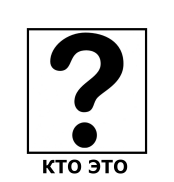 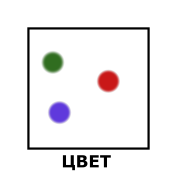 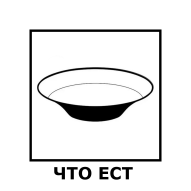 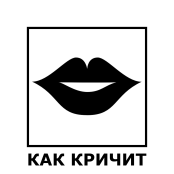 Образец рассказа: Петрушка принес лягушку, она зеленая, поет: ква-ква.Физкультминутка: – Мы топаем ногами топ-топ-топ,Мы хлопаем руками хлоп-хлоп-хлоп.Мы руки поднимаем,Мы руки опускаем,Мы руки разведемИ на стульчики пойдем.Петрушка: Что-то наши игрушки заскучали. Давайте с ними поиграем.Игра «Куда спрятались игрушки»(дети закрывают глаза, Петрушка прячет игрушку: под стул, на стол, в шкаф; дети говорят, куда спряталась игрушка).Петрушка: Игрушки развеселились, а я загрустил. Может вы меня развеселите?Дети: Да!Петрушка: Я видел, как вы играете в игру «Хоровод водили», научите меня.Дети встают в круг, в середине на стуле лежит флажок. Дети идут по кругу и говорят:– Хоровод водили, ласковыми были,В кружок вызывали, имя называли.– Выйди …………….. (имя, например, Ирочка), в кружок.Возьми, Ирочка, флажок,Попляши, покружисьИ ребяткам поклонись.Дети играют несколько раз.Петрушка: Спасибо, дети, научили меня играть. Но мне пора домой. До свидания.Петрушка уходит.